Broadview Menu Calendar for May 2020 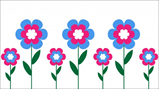 Broadview Menu Calendar for May 2020 Broadview Menu Calendar for May 2020 Broadview Menu Calendar for May 2020 Broadview Menu Calendar for May 2020 Broadview Menu Calendar for May 2020 Broadview Menu Calendar for May 2020 Broadview Menu Calendar for May 2020 Broadview Menu Calendar for May 2020 Broadview Menu Calendar for May 2020 SundayMondayTuesdayWednesdayThursdayThursdayFridayFridaySaturdaySaturday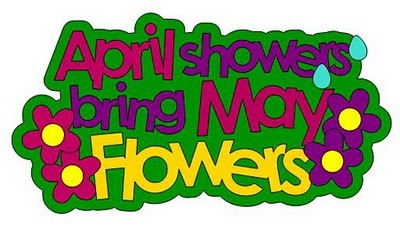 1BreakfastHam & Cheese Omelet Bake English Muffin  Mandarin Oranges LunchSeafood Casserole Or Meatloaf Potato Salad Summer Squash Fruit Crisp DinnerChicken Tenders Vegetable Orzo Salad Broccoli Or Crab Meat Salad  on Roll Peanut Butter Cookie 1BreakfastHam & Cheese Omelet Bake English Muffin  Mandarin Oranges LunchSeafood Casserole Or Meatloaf Potato Salad Summer Squash Fruit Crisp DinnerChicken Tenders Vegetable Orzo Salad Broccoli Or Crab Meat Salad  on Roll Peanut Butter Cookie 2BreakfastWaffles Sausage Fresh Fruit LunchGrilled Orange & Balsamic Chicken Salad Bread Stick Or Vegetable Lasagna Side Salad Cheesecake DinnerHot Dog on a Roll Baked Beans Potato Salad Coleslaw Peach Cobbler 2BreakfastWaffles Sausage Fresh Fruit LunchGrilled Orange & Balsamic Chicken Salad Bread Stick Or Vegetable Lasagna Side Salad Cheesecake DinnerHot Dog on a Roll Baked Beans Potato Salad Coleslaw Peach Cobbler 3BreakfastScrambled Eggs  English Muffin Mandarin Oranges Lunch Baked American Chop Suey  or  Pork Chop  Mashed Potatoes Beets Fruit Pie DinnerSeafood Chowder  Roll Or Grilled Cheese & Tomato Sandwich Butterscotch Pudding 4BreakfastFrench Toast  Sausage Mixed Fruit Lunch Roasted Turkey  Or  Swedish Meatballs Egg Noodles Mixed Vegetable Brownie Pudding Cake DinnerEgg Salad SandwichOr  Broccoli Cheddar Cheese Soup Crackers Side Salad  Ice Cream  5BreakfastCheese Omelet Cranberry Orange Muffin Banana Lunch Haddock Or BBQ Ribs  Sweet Potatoes  Corn Fruit Cup DinnerTurkey Salad Sandwich Cranberry Sauce Or Potato Leek Soup Corn Bread Chocolate Chip Cookie 6BreakfastWaffles Ham Peaches Lunch Stuffed Shells Side Salad Garlic Bread  Or Chicken Pot Pie Side Salad Bread Pudding DinnerSoup Du Jour Roll Or BLT  Sandwich French Fries Peanut Butter Cookie 7BreakfastEgg Bake with Tomato & Cheese  Croissant Fresh Fruit Lunch Pot Roast    Or Baked Ham With  Potatoes & Carrots Apple Cake DinnerCorn Chowder Crackers Or Chicken Patty on a Bun Chocolate Mousse 7BreakfastEgg Bake with Tomato & Cheese  Croissant Fresh Fruit Lunch Pot Roast    Or Baked Ham With  Potatoes & Carrots Apple Cake DinnerCorn Chowder Crackers Or Chicken Patty on a Bun Chocolate Mousse 8BreakfastPancakesBaconPeachesLunchCrab CakesOrItalian Sausage with Pepper & OnionsMashed PotatoApple CakeDinnerHam Salad SandwichOrGarden SaladSliced CucumbersTapioca Pudding8BreakfastPancakesBaconPeachesLunchCrab CakesOrItalian Sausage with Pepper & OnionsMashed PotatoApple CakeDinnerHam Salad SandwichOrGarden SaladSliced CucumbersTapioca Pudding9BreakfastYogurtMuffinStrawberriesLunchChicken Cacciatore with NoodlesOr Homemade Mac & CheeseMixed VegetablePuddingDinnerHot Dog on a BunBaked BeansColeslawLemon Merengue Pie9BreakfastYogurtMuffinStrawberriesLunchChicken Cacciatore with NoodlesOr Homemade Mac & CheeseMixed VegetablePuddingDinnerHot Dog on a BunBaked BeansColeslawLemon Merengue Pie10BreakfastScrambled EggsCinnamon RollFresh FruitLunchRoast Beef w\ GravyOrPork TenderloinMashed Sweet PotatoPeas Oatmeal CookieDinnerChicken, Tomato & Rice SoupRollOrGrilled Tuna Sandwich MeltFrench FriesSaladStrawberry Parfait11BreakfastFrench ToastSausageGrapesLunchPulled PorkMashed Red PotatoColeslawOrGrilled Shrimp & Vegetable SaladCarrot CakeDinnerSloppy Joe on a BunSide SaladOrTortellini SoupRollIce Cream12BreakfastPoached Eggs Wheat ToastMandarin OrangesLunchBaked Chicken OrFish FilletPasta Salad Roasted VegetablesBanana CakeDinnerTomato SoupRollOrGrilled Cheese SandwichRaisin Carrot SaladRice Pudding13BreakfastPancakesBaconBanana LunchStuffed ShellsOrBeef StroganoffEgg NoodlesTomato Mozzarella Salad Chocolate Cream PieDinnerPilgrim SandwichSliced TomatoesOrClam ChowderRollFruit Sorbet14BreakfastFried EggsSausageToast PearsLunchBaked HamOr Turkey with GravyMashed PotatoBeetsPineappleUpside Down CakeDinnerBLT SandwichSeasoned French FriesOrVegetable Beef SoupCrackersJell-O14BreakfastFried EggsSausageToast PearsLunchBaked HamOr Turkey with GravyMashed PotatoBeetsPineappleUpside Down CakeDinnerBLT SandwichSeasoned French FriesOrVegetable Beef SoupCrackersJell-O15BreakfastYogurt ParfaitApple MuffinMelon LunchBruschetta Topped HaddockSpanish RiceBroccoli & CauliflowerOr American Chop SueyGrapenut PuddingDinnerBreakfast for SupperFrench ToastHome FriesSausageOrMinestrone SoupDinner RollYogurt Parfait15BreakfastYogurt ParfaitApple MuffinMelon LunchBruschetta Topped HaddockSpanish RiceBroccoli & CauliflowerOr American Chop SueyGrapenut PuddingDinnerBreakfast for SupperFrench ToastHome FriesSausageOrMinestrone SoupDinner RollYogurt Parfait16BreakfastBreakfast QuicheCroissantApricotsLunchMeatloaf with GravyOrOven Fried ChickenPotato SaladGreen BeansApple CrispDinnerHotdogBeansBrown BreadColeslawFresh Pineapple16BreakfastBreakfast QuicheCroissantApricotsLunchMeatloaf with GravyOrOven Fried ChickenPotato SaladGreen BeansApple CrispDinnerHotdogBeansBrown BreadColeslawFresh Pineapple Broadview Menu Calendar for May 2020 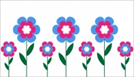  Broadview Menu Calendar for May 2020  Broadview Menu Calendar for May 2020  Broadview Menu Calendar for May 2020  Broadview Menu Calendar for May 2020  Broadview Menu Calendar for May 2020  Broadview Menu Calendar for May 2020  Broadview Menu Calendar for May 2020  Broadview Menu Calendar for May 2020  Broadview Menu Calendar for May 2020 SundayMondayTuesdayWednesdayThursdayThursdayFridayFridaySaturdaySaturday17BreakfastFrench ToastSausageMandarin OrangesLunchRoast Beef with GravyOrBaked HamMashed PotatoSteamed Asparagus Herb Crusted CodPie CartDinnerCorned Beef and Swiss on RyeSide SaladOrPasta Fagiola Soup Molasses Spice Cookie18BreakfastCheese OmeletToastFresh FruitLunchLasagnaOrPork withMushroom SauceMashed Sweet PotatoCauliflowerOrange Cream Pie DinnerFrench Onion SoupCheese BreadOrTurkey Salad SandwichOnion RingsOatmeal Cookie19BreakfastWafflesHash Fresh Strawberry SauceLunchShepard’s Pie OrChicken Stir FryRiceGreen BeansBlueberry SquareDinnerChicken Noodle SoupAssorted RollOrShrimp Cocktail Salad PlateRice Pudding20BreakfastFried EggsSausage Fresh FruitLunchSpaghetti & MeatballsOrBaked Maple HamBaked PotatoSide SaladStrawberry ShortcakeDinnerPhilly Cheese Steak GrinderOrSoup Du JourRollJell-O21BreakfastPancakesBaconSliced OrangesLunchGabby’s PizzaSide SaladORChef’s SaladMocha CakeDinnerVegetable SoupCrackersOrEgg Salad SandwichCarrot Raisin SaladFruit Pie21BreakfastPancakesBaconSliced OrangesLunchGabby’s PizzaSide SaladORChef’s SaladMocha CakeDinnerVegetable SoupCrackersOrEgg Salad SandwichCarrot Raisin SaladFruit Pie22BreakfastEggs BenedictEnglish MuffinGrapesLunchLemon Dill SalmonOrEggplant ParmesanNoodlesPeasBanana CakeDinnerRatatouilleRollOrSeafood Salad RollCucumbers Chocolate Pudding22BreakfastEggs BenedictEnglish MuffinGrapesLunchLemon Dill SalmonOrEggplant ParmesanNoodlesPeasBanana CakeDinnerRatatouilleRollOrSeafood Salad RollCucumbers Chocolate Pudding23BreakfastYogurt DanishBananaLunchBBQ RibsOrCheddar Hamburger on a BunPotato Salad Side SaladIce CreamDinnerHot Dog on a Bun Baked BeansColeslawPudding Parfait23BreakfastYogurt DanishBananaLunchBBQ RibsOrCheddar Hamburger on a BunPotato Salad Side SaladIce CreamDinnerHot Dog on a Bun Baked BeansColeslawPudding Parfait24BreakfastScrambled EggsCinnamon RollFruit MedleyLunchBoiled DinnerHam, Potatoes, Carrots, & OnionsDinner BiscuitOrTurkey Mashed PotatoesCarrotsStrawberry Jell-O PieDinnerChicken Caesar SaladRollOr Broccoli Cheddar Soup RollChocolate chip Cookie25BreakfastWafflesBaconFresh FruitLunchSwiss Steak & GravyOrEggplant ParmesanNoodlesBroccoliPineapple Carrot CakeDinnerHam & Cheese QuicheSquash MedleyOr Hamburger Soup RollTapioca Pudding26BreakfastBreakfast Sandwich on CroissantMandarin OrangesLunchLiver & OnionOrRoasted ChickenSweet PotatoCornBrownie SundaeDinnerFish SandwichSeasonal SaladOrMinestrone SoupSourdough BreadFruited Jell-O27BreakfastFrench ToastSausage Apple SauceLunchTurkey TetrazziniOrItalian Sausage with Peppers & OnionsRiceZucchiniStrawberry Short ShortcakeDinnerChicken SandwichOrFruit & Cottage Cheese PlateRice Pudding27BreakfastFrench ToastSausage Apple SauceLunchTurkey TetrazziniOrItalian Sausage with Peppers & OnionsRiceZucchiniStrawberry Short ShortcakeDinnerChicken SandwichOrFruit & Cottage Cheese PlateRice Pudding28BreakfastFried EggsToastFresh FruitLunchPork Chop GravyMashed PotatoesCarrotsOrBeef Stew with DumplingsLemon CakeDinnerBeef Barley SoupSliced Buttered BreadOrEgg Salad SandwichChips & PickleIce Cream28BreakfastFried EggsToastFresh FruitLunchPork Chop GravyMashed PotatoesCarrotsOrBeef Stew with DumplingsLemon CakeDinnerBeef Barley SoupSliced Buttered BreadOrEgg Salad SandwichChips & PickleIce Cream29                                                         BreakfastPancakesHamBananaLunchHerbed Baked HaddockTwice Baked PotatoSteamed SpinachOrHomemade Macaroni & CheeseSide SaladBlueberry Lemon CakeDinnerTomato Soup& ½ or Whole Grilled CheeseSandwich Waldorf SaladOatmeal Cookie29                                                         BreakfastPancakesHamBananaLunchHerbed Baked HaddockTwice Baked PotatoSteamed SpinachOrHomemade Macaroni & CheeseSide SaladBlueberry Lemon CakeDinnerTomato Soup& ½ or Whole Grilled CheeseSandwich Waldorf SaladOatmeal Cookie30BreakfastEggs BenedictBiscuitFresh Fruit LunchShepherd’s PieOrBaked Stuffed ChickenMashed PotatoBeetsIce CreamDinnerHot Dog on a BunBaked BeansCucumber Sour Cream SaladFruit and Sherbet Parfait31Breakfast Donuts Yogurt Cup Fresh Fruit Lunch Baked Ham Or Roast Beef Sweet Potatoes Cauliflower Ambrosia Salad  Dinner Garden Vegetable Soup Roll Or Beef Macaroni Skillet Greek Salad  Ice Cream                                                                    Broadview Assisted Living                                                             Menu Choices Always AvailableMENU SUBJECT TO CHANGE                                                                  Broadview Assisted Living                                                             Menu Choices Always AvailableMENU SUBJECT TO CHANGE                                                                  Broadview Assisted Living                                                             Menu Choices Always AvailableMENU SUBJECT TO CHANGE                                                                  Broadview Assisted Living                                                             Menu Choices Always AvailableMENU SUBJECT TO CHANGE                                                                  Broadview Assisted Living                                                             Menu Choices Always AvailableMENU SUBJECT TO CHANGE                                                                  Broadview Assisted Living                                                             Menu Choices Always AvailableMENU SUBJECT TO CHANGE                                                                  Broadview Assisted Living                                                             Menu Choices Always AvailableMENU SUBJECT TO CHANGE                                                                  Broadview Assisted Living                                                             Menu Choices Always AvailableMENU SUBJECT TO CHANGE                                                                  Broadview Assisted Living                                                             Menu Choices Always AvailableMENU SUBJECT TO CHANGE